Broj: 268/21Datum: 25.09.2021. god. Na osnovu prikupljenih i obrađenih informacija po listi pitanja i dojavаma građana u protekla 24 časa ( od 08:00 do 08:00 ) dostavljamo vam sljedeći:          IZVJEŠTAJ  OPERATIVNO  KOMUNIKACIJSKOG CENTRA  112 BD BiHOperater: Omerović Vedad                               Šef OKC-a: Strahinja GajićNapomena: Pod kategorijom „ostale intervencije“ podrazumjevaju se: poplave, akcidentne situacije, zemljotresi i slično. redni brojslužbavrsta informacijebroj intervencijabroj intervencija1.Profesionalna vatrogasna jedinica 123požari221.Profesionalna vatrogasna jedinica 123tehničke intervencije001.Profesionalna vatrogasna jedinica 123ostale intervencije002.Policija Brčko distrikta122krivična djela002.Policija Brčko distrikta122saobraćajne nesreće112.Policija Brčko distrikta122javni red i mir003.Hitna pomoćBrčko distrikta124Broj intervencija60603.Hitna pomoćBrčko distrikta124rođeniŽenskoMuško3.Hitna pomoćBrčko distrikta124rođeni013.Hitna pomoćBrčko distrikta124umrli114.Civilna zaštita 121Demineri i CZ005.JP “Komunalno“ d.o.o.Brčko distrikt BiH080 050 507elektrodistribucija     Redovne aktivnosti     Redovne aktivnosti5.JP “Komunalno“ d.o.o.Brčko distrikt BiH080 050 507vodovodRedovne aktivnostiRedovne aktivnosti5.JP “Komunalno“ d.o.o.Brčko distrikt BiH080 050 507gradska čistoćaRedovne aktivnostiRedovne aktivnosti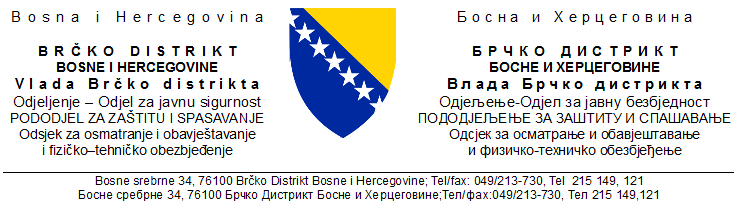 